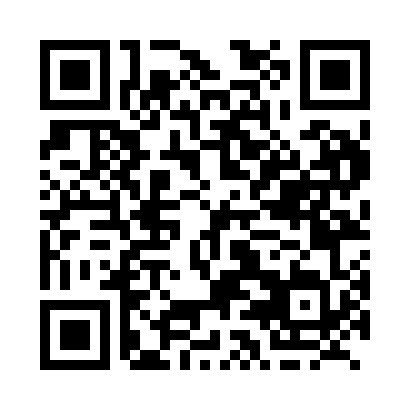 Prayer times for Halls Corner, New Brunswick, CanadaWed 1 May 2024 - Fri 31 May 2024High Latitude Method: Angle Based RulePrayer Calculation Method: Islamic Society of North AmericaAsar Calculation Method: HanafiPrayer times provided by https://www.salahtimes.comDateDayFajrSunriseDhuhrAsrMaghribIsha1Wed4:366:151:276:308:4110:202Thu4:346:141:276:308:4210:223Fri4:326:121:276:318:4310:234Sat4:306:111:276:328:4510:255Sun4:286:091:276:338:4610:276Mon4:266:081:276:348:4710:297Tue4:246:061:276:348:4810:318Wed4:226:051:276:358:5010:339Thu4:206:031:276:368:5110:3510Fri4:186:021:276:378:5210:3711Sat4:166:011:276:378:5410:3912Sun4:145:591:276:388:5510:4113Mon4:125:581:276:398:5610:4314Tue4:105:571:276:408:5710:4515Wed4:085:561:276:408:5810:4716Thu4:065:551:276:419:0010:4917Fri4:045:541:276:429:0110:5018Sat4:035:521:276:429:0210:5219Sun4:015:511:276:439:0310:5420Mon3:595:501:276:449:0410:5621Tue3:575:491:276:449:0510:5822Wed3:565:481:276:459:0711:0023Thu3:545:471:276:469:0811:0124Fri3:525:471:276:469:0911:0325Sat3:515:461:276:479:1011:0526Sun3:495:451:286:489:1111:0727Mon3:485:441:286:489:1211:0828Tue3:465:431:286:499:1311:1029Wed3:455:431:286:499:1411:1230Thu3:445:421:286:509:1511:1331Fri3:435:411:286:519:1611:15